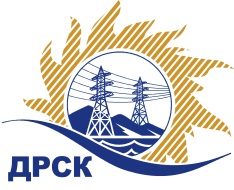 Акционерное общество«Дальневосточная распределительная сетевая  компания»ПРОТОКОЛпроцедуры вскрытия конвертов с заявками участников СПОСОБ И ПРЕДМЕТ ЗАКУПКИ: открытый электронный запрос предложений № 649298 на право заключения Договора на выполнение работ «Валка деревьев, чистка просеки ВЛ 10 кВ Биробиджанского, Октябрьского и Смидовичского РЭС» для нужд филиала АО «ДРСК» «Электрические сети ЕАО» (закупка 1077 раздела 1.1. ГКПЗ 2016 г.).Плановая стоимость: 1 859 847,75 руб. без учета НДС; 2 194 620,34 руб. с учетом НДСПРИСУТСТВОВАЛИ: постоянно действующая Закупочная комиссия 2-го уровня ВОПРОСЫ ЗАСЕДАНИЯ КОНКУРСНОЙ КОМИССИИ:В ходе проведения запроса предложений было получено 3 заявки, конверты с которыми были размещены в электронном виде на Торговой площадке Системы www.b2b-energo.ru.Вскрытие конвертов было осуществлено в электронном сейфе организатора запроса предложений на Торговой площадке Системы www.b2b-energo.ru автоматически.Дата и время начала процедуры вскрытия конвертов с заявками участников: 04:10 19.05.2016Место проведения процедуры вскрытия конвертов с заявками участников: Торговая площадка Системы www.b2b-energo.ruВ конвертах обнаружены заявки следующих участников запроса предложений:Ответственный секретарь Закупочной комиссии 2 уровня                                  М.Г.ЕлисееваЧувашова О.В.(416-2) 397-242№ 500/УР-Вг. Благовещенск19 мая 2016 г.№Наименование участника и его адресПредмет заявки на участие в запросе предложений1ООО "Сельэлектрострой" (679015, Россия, Еврейская автономная обл., г. Биробиджан, ул. Советская, д. 127 В)Заявка, подана 18.05.2016 в 03:40
Цена: 1 800 680,00 руб. (цена без НДС: 1 526 000,00 руб.)2ООО "ВОСТОК ТПС" (680000, Россия, Хабаровский край, г. Хабаровск, ул. Комсомольская, д. 75 Б)Заявка: подана 18.05.2016 в 03:34
Цена: 1 803 706,36 руб. (цена без НДС: 1 528 564,71 руб.)3ООО "ЭНЕРГОСИСТЕМА АМУР" (675000, Россия, Амурская область, г. Благовещенск, ул. Красноармейская, д. 102, литер А)Заявка, подана 18.05.2016 в 02:19
Цена: 2 174 268,00 руб. (цена без НДС: 1 842 600,00 руб.)